УРОВНИ ТЕРРОРИСТИЧЕСКОЙ ОПАСНОСТИ 14 июня 2012 года Президентом России подписан  Указ № 851 "О порядке установления уровней террористической опасности, предусматривающих принятие дополнительных мер по обеспечению безопасности личности, общества и государства".Указ издан в целях своевременного информирования населения о возникновении угрозы террористического акта и организации деятельности по противодействию его совершению.ОБ УРОВНЯХ ТЕРРОРИСТИЧЕСКОЙ ОПАСНОСТИУровень террористической опасности может устанавливаться на срок не более 15 суток.Повышенный ("синий") уровень террористической опасности устанавливается при наличии требующей подтверждения информации о реальной возможности совершения террористического акта;высокий ("желтый") - при наличии подтвержденной информации о реальной возможности совершения террористического акта;критический ("красный") - при наличии информации о совершенном террористическом акте либо о совершении действий, создающих непосредственную угрозу террористического акта.ДОПОЛНИТЕЛЬНЫЕ МЕРЫ ПО ОБЕСПЕЧЕНИЮ БЕЗОПАСНОСТИВ соответствии с установленным уровнем террористической опасности могут приниматься дополнительные меры по обеспечению безопасности личности, общества и государства, в частности,ПРИ ПОВЫШЕННОМ («СИНЕМ») УРОВНЕ ТЕРРОРИСТИЧЕСКОЙ ОПАСНОСТИ:- выставление на улицах, площадях, стадионах, в скверах, парках, на транспортных магистралях, вокзалах, в аэропортах, морских и речных портах, местах проведения публичных и массовых мероприятий, в других общественных местах усиленных патрулей, в том числе с привлечением специалистов кинологической службы;- усиление контроля в ходе проведения досмотровых мероприятий в аэропортах, морских и речных портах, на объектах метрополитена, железнодорожных вокзалах и автовокзалах с использованием специальных технических средств;- проведение проверок и осмотров объектов инфраструктуры, теплопроводов, газопроводов, газораспределительных станций, энергетических систем в целях выявления возможных мест закладки взрывных устройств;- проведение инженерно-технической разведки основных маршрутов передвижения участников публичных и массовых мероприятий, обследование потенциальных объектов террористических посягательств и мест массового пребывания граждан в целях обнаружения и обезвреживания взрывных устройств;- своевременное информирование населения о том, как вести себя в условиях угрозы совершения террористического акта;ПРИ ВЫСОКОМ («ЖЕЛТОМ») УРОВНЕ ТЕРРОРИСТИЧЕСКОЙ ОПАСНОСТИ- при высоком ("желтом") уровне террористической опасности (наряду с мерами, принимаемыми при установлении повышенного ("синего") уровня террористической опасности):- усиление контроля за соблюдением гражданами РФ, в том числе должностными лицами, порядка регистрации и снятия с регистрационного учета граждан РФ по месту их пребывания и по месту жительства в пределах участка территории РФ, на котором установлен уровень террористической опасности, а также за соблюдением иностранными гражданами и лицами без гражданства порядка временного или постоянного проживания, временного пребывания, въезда, выезда из Российской Федерации и транзитного проезда через территорию Российской Федерации;- проверка готовности персонала и подразделений потенциальных объектов террористических посягательств, осуществляющих функции по локализации кризисных ситуаций, и отработка их возможных действий по пресечению террористического акта и спасению людей;- перевод соответствующих медицинских организаций в режим повышенной готовности;ПРИ КРИТИЧЕСКОМ («КРАСНОМ») УРОВНЕ ТЕРРОРИСТИЧЕСКОЙ ОПАСНОСТИ- при установлении критического ("красного") уровня террористической опасности (наряду с мерами, применяемыми при введении повышенного ("синего") и высокого ("желтого") уровней террористической опасности):- приведение в состояние готовности группировки сил и средств, созданной для проведения контртеррористической операции;- перевод соответствующих медицинских организаций в режим чрезвычайной ситуации;- усиление охраны наиболее вероятных объектов террористических посягательств;- создание пунктов временного размещения людей, удаленных с отдельных участков местности и объектов, в случае введения правового режима контртеррористической операции, обеспечение их питанием и одеждой;- принятие неотложных мер по спасению людей, охране имущества, оставшегося без присмотра, содействие бесперебойной работе спасательных служб;- приведение в состояние готовности: транспортных средств - к эвакуации людей, медицинских организаций - к приему лиц, которым в результате террористического акта может быть причинен физический и моральный ущерб, центров экстренной психологической помощи - к работе с пострадавшими и их родственниками;- усиление контроля за передвижением транспортных средств через административные границы субъекта РФ, на территории которого установлен уровень террористической опасности, проведение досмотра транспортных средств с применением технических средств обнаружения оружия и взрывчатых веществ.Важно знать!На участках территории Российской Федерации (объектах), в пределах которых (на которых) установлены уровни террористической опасности, могут применяться как все вышеперечисленные меры, так и отдельные из них.Решение об установлении, изменении или отмене уровня террористической опасности, а также информация о сроках, на которые устанавливается уровень террористической опасности, и о границах участка территории Российской Федерации (об объекте), в пределах которого (на котором) он устанавливается, подлежат незамедлительному обнародованию через средства массовой информации.Центральная городская библиотека353290, г.Горячий Ключ, ул.Ленина,203/1е-mail:biblioteka.gorkluch@gmail.comсайт:librarygk.ruЧасы работы10.00-18.00Без перерываВыходной —понедельникПоследний день месяца — санитарныйМуниципальное бюджетное учреждение культуры«Централизованная библиотечная система»муниципального образования город Горячий КлючОтдел методической работытерроризм  - реальная угрозапамятка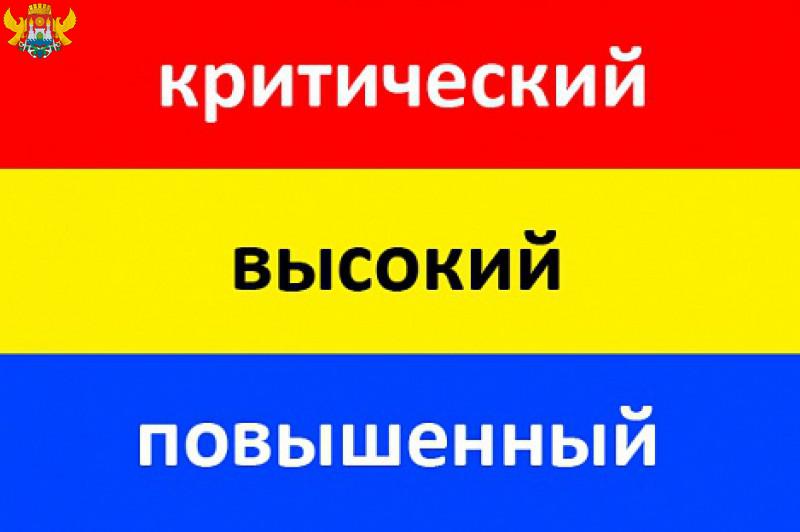 Горячий Ключ 2019